Personal detailsEducation/QualificationsCurrent or most recent employerPrevious employerPlease continue on a separate sheet if necessary.StatementPlease tell us, with careful reference to the Role Responsibilities and Person Specification, why you are suitable for the role and what makes you want to work for us as a Visitor Ambassador.  Illustrate your answer by referring to things you have achieved in your previous or current job roles, or as a volunteer, or from your life responsibilities, which show how your experience is relevant to the tasks you will undertake as a Visitor Ambassador.  For example: we don’t expect you to be trained in managing ‘health and safety’ but you might have some experience as an employee or a volunteer which you could draw on to list some of the common actions that need to be carried out to make sure any site open to the public can be kept safe for them.Please give specific examples, and continue on an additional sheet/s if necessary. References                                            Reference 1						       Reference 2We reserve the right to contact any of your other previous employers within the last three years.Declaration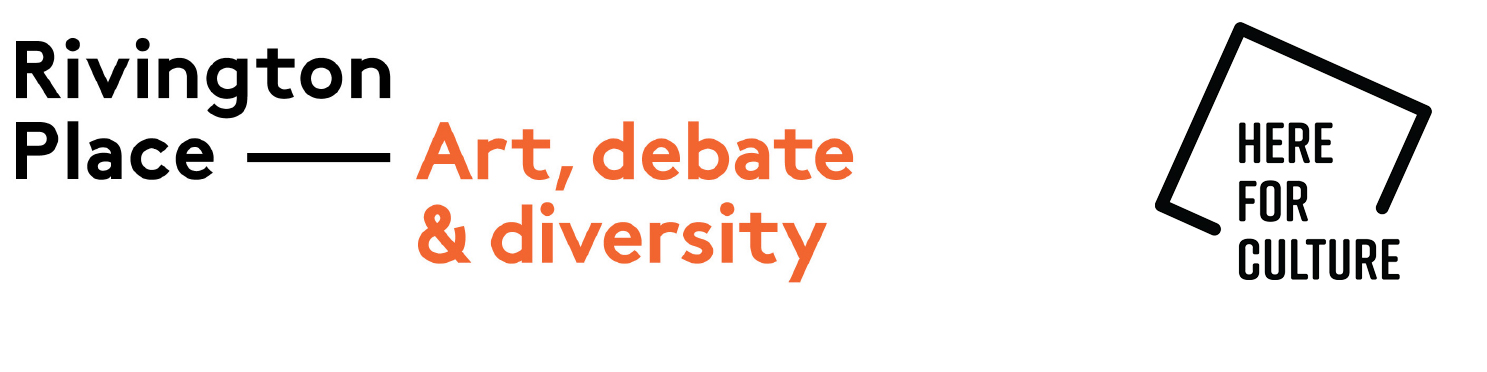 Job Application Form: Part-Time Visitor AmbassadorSense of Place LtdVisitor Ambassador: Please select the weekly hours you want to apply for as your first choiceTick this box if you would like to be considered for all 3 roles. ☐15 hours20.5 hoursPlease tell us how or where you heard about this job opportunity:23 hoursLast Name:First Name:Address:Postcode:Home Telephone No. Daytime Contact No.E-mail address:National Insurance No.Are you free to remain and take up employment in the UK?Yes☐No☐You will be required to provide appropriate documentary evidence of this if we offered you a role. For examples of acceptable documents please see www.ukba.homeoffice.gov.uk You will be required to provide appropriate documentary evidence of this if we offered you a role. For examples of acceptable documents please see www.ukba.homeoffice.gov.uk You will be required to provide appropriate documentary evidence of this if we offered you a role. For examples of acceptable documents please see www.ukba.homeoffice.gov.uk You will be required to provide appropriate documentary evidence of this if we offered you a role. For examples of acceptable documents please see www.ukba.homeoffice.gov.uk You will be required to provide appropriate documentary evidence of this if we offered you a role. For examples of acceptable documents please see www.ukba.homeoffice.gov.uk Disclosure & Barring Service CheckPlease note that an application for a criminal record Enhanced Level check will be submitted to the Disclosure & Barring Service in the event of this role being offered, as it is exempt from the 1974 Rehabilitation of Offenders Act.  Please ensure you complete the criminal record declaration form which is provided separately.School (11+) Study DatesQualification and GradeDate ObtainedCollege/University if relevantStudy DatesQualification and GradeDate ObtainedOngoing learning or development if relevantStudy Start DateQualification and GradeDate you expect to qualifyTraining and DevelopmentPlease use the space below to give details of any training or non-qualification based learning and development which is relevant to the post and supports your application.Training Course (what – e.g. fire safety, first aid)Course Details (including length of course/nature of training) Employment HistoryPrevious Employment:  Please include any previous experience (paid or unpaid), starting with the most recent first.Name of Employer:Address:Position Held:Date Started & Ended:Reason for leaving:Salary on leaving this post:Notice Period Brief description of duties:Name of Employer:Address:Position Held:Date Started & Ended:Reason for leaving:Salary on leaving this post:Notice Period Brief description of duties:Please give the names and addresses of your two most recent employers (if applicable).  If you are unable to do this, please still answer the question ‘How is this person known to you’.Name: Job Title: Organisation: Address: Contact No: Email: How is this person known to you: Do you wish to be consulted before this referee is approached: Name: Job Title: Organisation: Address: Contact No: Email: How is this person known to you: Do you wish to be consulted before this referee is approached:Statement to be Signed by the Applicant Please complete the following declaration and sign it in the appropriate place below. If this declaration is not completed and signed, your application will not be considered:I agree that Sense of Place Ltd can create and maintain computer and paper records of my personal data and that this will be processed and stored in accordance with the General Data Protection Regulation (GDPR).I confirm that all the information given by me on this form is correct and accurate and I understand that if any of the information I have provided is later found to be false or misleading, any offer of employment may be withdrawn or employment terminated. Signed:Date:When you return this form by email, you may be asked to sign your application at interviewIf we decide to offer you an interview, we will let you know within two weeks of the closing date for applications.When you return this form by email, you may be asked to sign your application at interviewIf we decide to offer you an interview, we will let you know within two weeks of the closing date for applications.When you return this form by email, you may be asked to sign your application at interviewIf we decide to offer you an interview, we will let you know within two weeks of the closing date for applications.When you return this form by email, you may be asked to sign your application at interviewIf we decide to offer you an interview, we will let you know within two weeks of the closing date for applications.